Моя уличная компанияСегодня в ГБУ СО «КЦСОН»  прошла встреча с подростками, получателями социальных услуг, в рамках акции «Сто дорог». С ребятами побеседовали на тему: «Твоя уличная компания. Как попадают в преступную группу?».  Психолог Центра Екатерина Миненко познакомила с практическими методами и приемами противостояния  манипулированию со стороны неформальных лидеров, дала несколько практических советов, как сказать: «Нет!» в критической ситуации. Специалист Центра по работе с семьей Ольга Сорокина подготовила для ребят тест «Твое свободное время». Ребята с интересом ответили на вопросы  и, исходя из индивидуального результата,  получили советы, как проводить время с максимальной пользой.  Ольга Валерьевна рассказала подросткам о «приметах» по которым можно отличить хорошую компанию от плохой. Специалист отдела по обеспечению деятельности комиссии по делам несовершеннолетних и защите их прав администрации Сорочинского городского округа Ирина Суворова познакомила слушателей с видами ответственности, которые несовершеннолетние  несут  самостоятельно и при каких проступках за них еще отвечают родители. Ребята рассказали о своих друзьях, увлечениях,  как проводят досуг, задали интересующие вопросы. 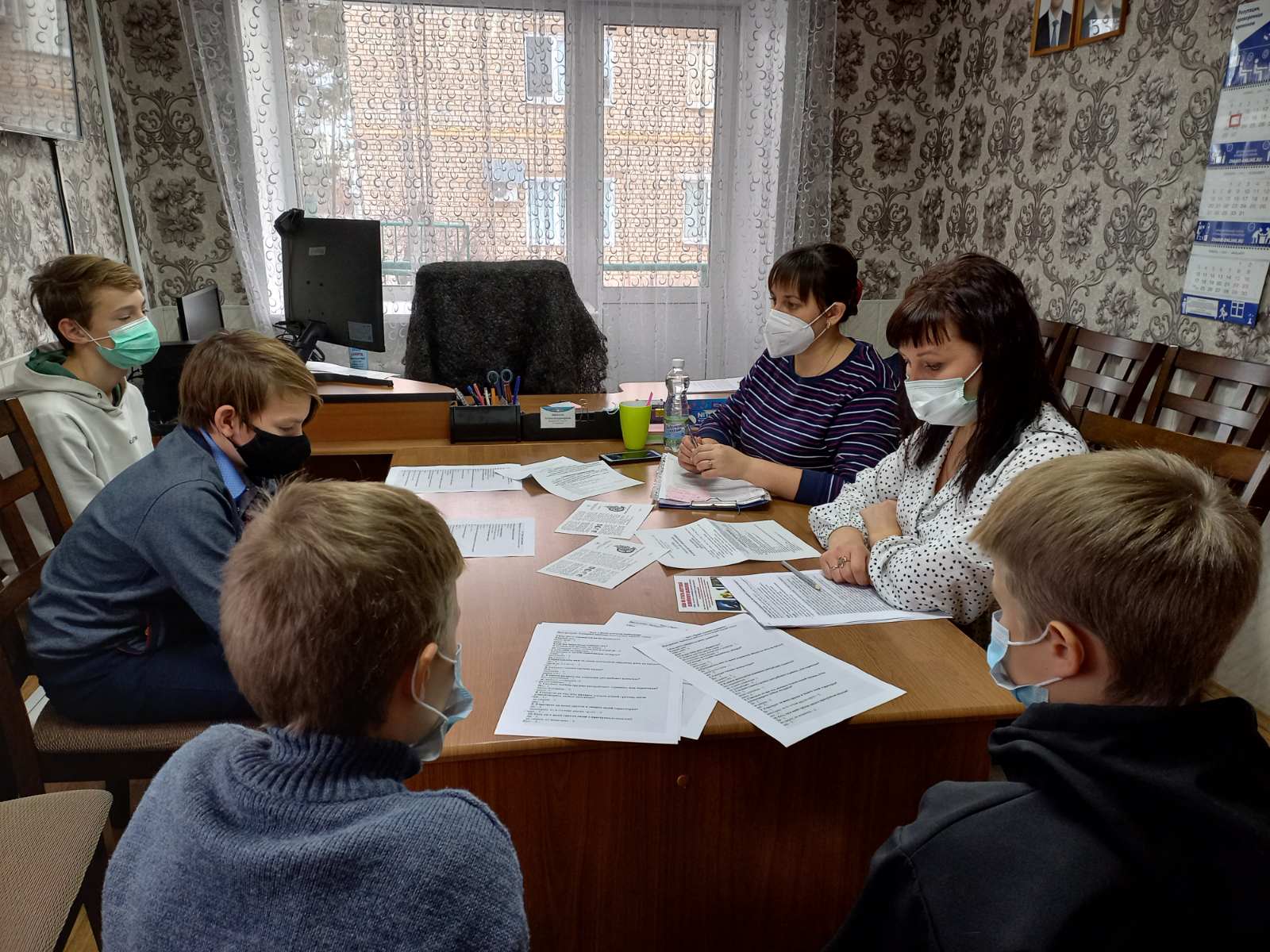 